SVATBA V CHRÁMU TATRANU STŘEŠOVICEV pátek 16.září si v hale Tatranu Střešovice řeknou své ANO sekretář florbalového oddílu Jiří Šatoplet a trenérka, hráčka a manažerka v jedné osobě Martina Jandová . Buďte také u toho až Tatranskou stodolou poprvé zazní tato prostá, ale krásná ANO...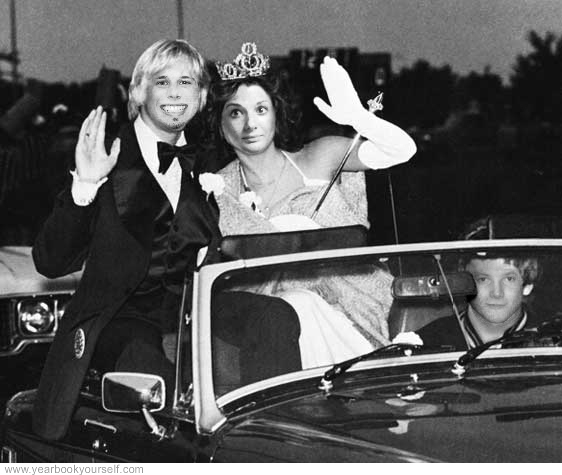 11:00  SVATEBNÍ OBŘAD13:00  SVATEBNÍ RODINNÝ OBĚD---------------------------------------------------------------------17:00  NÁJEZDY NA SVATEBNÍ PARTY18:00  1. TANEC NOVOMANŽELŮ – ŽIVÁ HUDBA18:50  TOMBOLA – 1. TŘETINA19:45  VHAZOVÁNÍ SVATEBNÍCH KYTIC19:50  TOMBOLA – 2. TŘETINA20:50  TOMBOLA – 3. TŘETINA21:50  DRAŽBA SVATEBNÍCH DRESŮ22:00  DJ HADICE - POWER PLAYS V A T E B N Í   P R O G R A M    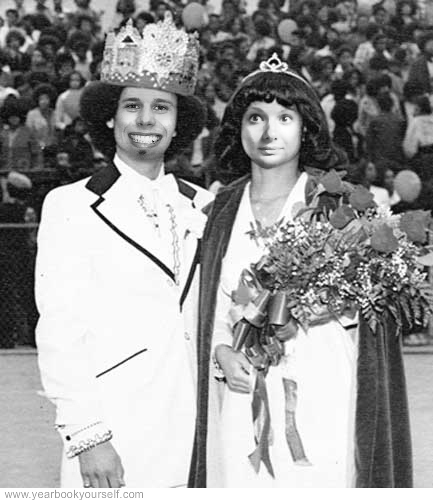 Pátek   16.9.2011    11:00&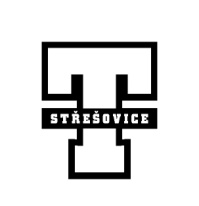 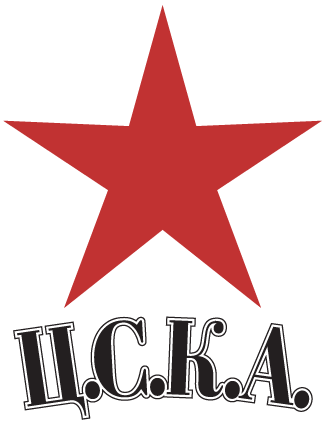 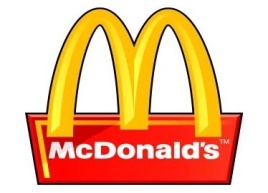 Chrám Tatran StřešoviceSibeliova 368, 162 00 Praha 6 – Střešovice           www.TATRAN.cz         www.hlasna.cz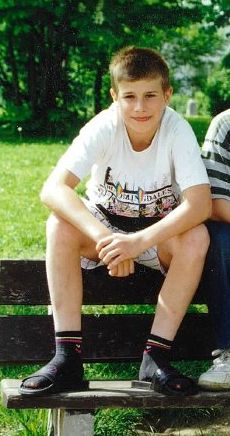 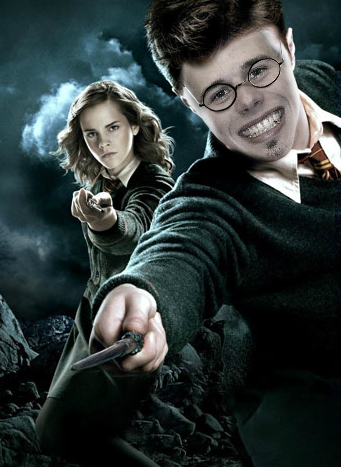 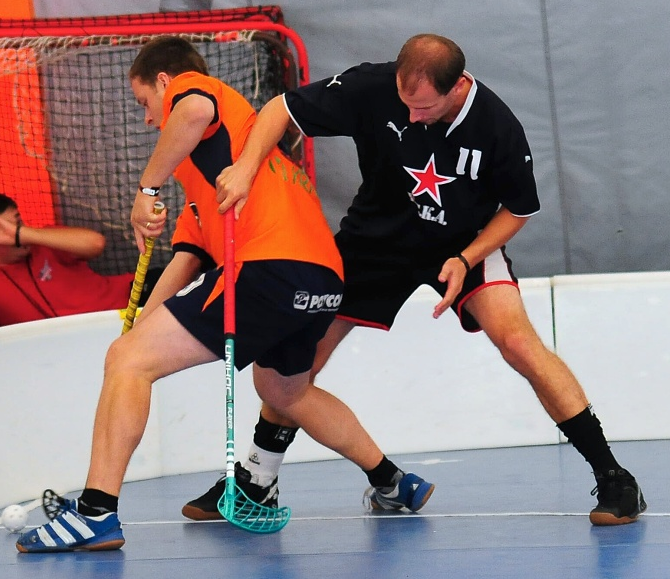 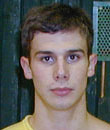 Club: CSKA Hlásná Třebaň   Nr.: #11  hráč, trenér, sekretář, hejtman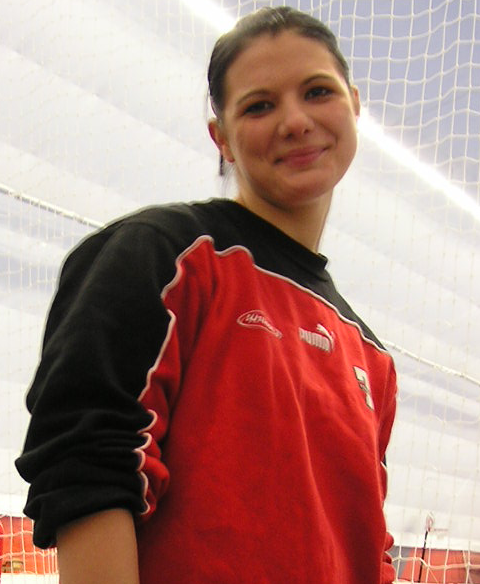 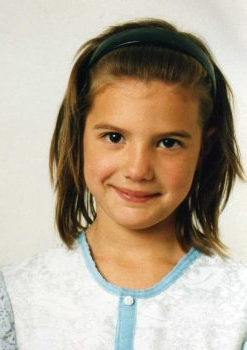 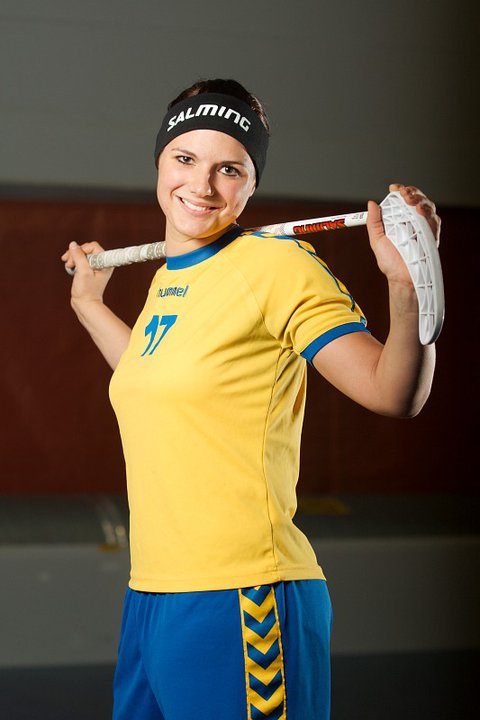 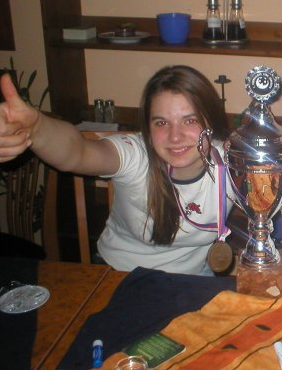 Club: Tatran střešovice   Nr.: #17   hráčka, trenérka, manažerka, sniperka z McD